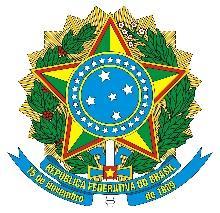 SERVIÇO PÚBLICO FEDERALUNIVERSIDADE FEDERAL DE ALAGOASPRÓ-REITORIA DE PESQUISA E PÓS-GRADUAÇÃOCOORDENAÇÃO DE PÓS-GRADUAÇÃOANEXO V - INSTRUÇÕES PARA DEVOLUÇÃO DE SALDO VIA GRU SIMPLESTodos os depósitos deverão ser efetuados através da GRU - Guia de Recolhimento da União, disponível em https://consulta.tesouro.fazenda.gov.br/gru/gru_simples.asp.1) Para o preenchimento da GRU, o(a) beneficiário(a) deverá utilizar os dados abaixo:2) Após o preenchimento dos dados, o(a) beneficiário(a) deverá emitir a GRU, imprimir e efetuar o pagamento EXCLUSIVAMENTE no Banco do Brasil.UG: 153037 GESTÃO: 15222 - NOME DA UNIDADE: AutomáticoREFERÊNCIA: 153037152221038-6RECOLHIMENTO CÓDIGO: 18806-9CPF DO CONTRIBUINTE:NOME DO CONTRIBUINTE/RECOLHEDOR:VALOR PRINCIPAL: